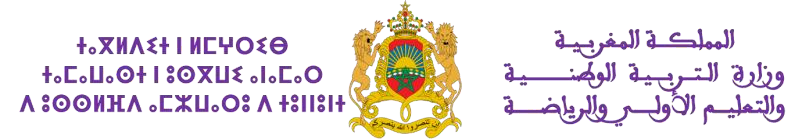 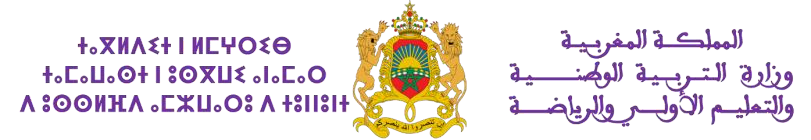 :األكاديمية الجهوية:املديرية اإلقليمية:املؤسسة التعليميةالتعب  ي الكتا   يئالكتابة (خط وإمالء)القراءةالظواهر اللغويةالوضعية التواصليةالحكايةالمجالاألسبوعتقويم تشخي    يص ودعم استدرا  يكتقويم تشخي    يص ودعم استدرا  يكتقويم تشخي    يص ودعم استدرا  يكتقويم تشخي    يص ودعم استدرا  يكتقويم تشخي    يص ودعم استدرا  يكتقويم تشخي    يص ودعم استدرا  يكتقويم تشخي    يص ودعم استدرا  يك1باإلكمال والوصل بناء كلماتحرف الدالالصوت [د] / الدالالمثبتة - ضمائر اإلفراد الجملة الفعليةيقدم نفسهأحب أ ى  يخاألرسة2باإلكمال والوصل بناء كلماتحرف الميمالصوت [م] / الميمالمثبتة - ضمائر اإلفراد الجملة الفعليةيقدم أرستهأحب أ ى  يخاألرسة3الحروف المدروسة ترتيب مقاطعحرف الراءالصوت [ر] / الراءوالمؤنث - هذا، هذه المفرد المذكريح  يي ويرد التحيةالدجاجة والثعلباألرسة4الحروف المدروسة ترتيب مقاطعحرف الباءالصوت [ب] / الباءوالمؤنث - هذا، هذه المفرد المذكريشكرالدجاجة والثعلباألرسة5تقويم ودعم تعلمات الوحدة األوىلتقويم ودعم تعلمات الوحدة األوىلتقويم ودعم تعلمات الوحدة األوىلتقويم ودعم تعلمات الوحدة األوىلتقويم ودعم تعلمات الوحدة األوىلتقويم ودعم تعلمات الوحدة األوىلاألرسة6باإلكمال والوصل بناء كلماتحرف الس    ىي[س] / الس    ىي الصوتالمثبتة - ضمائر التثنية الجملة الفعليةيقدم نفسهسمسم يلتحق بالمدرسةالمدرسة7باإلكمال والوصل بناء كلماتحرف الفاءالصوت [ف] / الفاءالمثبتة - ضمائر التثنية الجملة الفعليةيقدم أصدقاءهسمسم يلتحق بالمدرسةالمدرسة8الحروف المدروسة إنتاج كلمات منحرف الالمالصوت [ل] / الالموالمؤنث - هذا، هاتان المث ىي المذكريح  يي ويرد التحيةأصدقا   يئ األقالم شكراالمدرسة9الحروف المدروسة إنتاج كلمات منحرف الصادالصوت [ص] / الصادوالمؤنث - هذا، هاتان المث ىي المذكريشكرأصدقا   يئ األقالم شكراالمدرسة10تقويم ودعم تعلمات الوحدة الثانيةتقويم ودعم تعلمات الوحدة الثانيةتقويم ودعم تعلمات الوحدة الثانيةتقويم ودعم تعلمات الوحدة الثانيةتقويم ودعم تعلمات الوحدة الثانيةتقويم ودعم تعلمات الوحدة الثانيةالمدرسة11بناء كلماتحرف الذالالصوتان [ذ] و [ز]المنفية - ضمائر الجمع الجملة الفعليةينصح   ىي نحلة وذبابة بوالهندام النظافة12بناء كلماتحرف الزايالصوتان [ط] و [ض]المنفية - ضمائر الجمع الجملة الفعليةيأمر   ىي نحلة وذبابة بوالهندام النظافة13 ية باإلكمال والوصل إنتاج جملة قصحرف الطاءالصوتان [ن] و [ع]والمؤنث - أسماء اإلشارة الجمع المذكر والمؤنث لجمع المذكرينىه يل يديك أوال اغسوالهندام النظافة14 ية باإلكمال والوصل إنتاج جملة قصحرف الضادالصوتان [ت] و[ظ]والمؤنث - أسماء اإلشارة الجمع المذكر والمؤنث لجمع المذكريوجه ويرشد يل يديك أوال اغسوالهندام النظافة15تقويم ودعم تعلمات الوحدة الثالثةتقويم ودعم تعلمات الوحدة الثالثةتقويم ودعم تعلمات الوحدة الثالثةتقويم ودعم تعلمات الوحدة الثالثةتقويم ودعم تعلمات الوحدة الثالثةتقويم ودعم تعلمات الوحدة الثالثةوالهندام النظافة16تقويم ودعم تعلمات األسدس األولتقويم ودعم تعلمات األسدس األولتقويم ودعم تعلمات األسدس األولتقويم ودعم تعلمات األسدس األولتقويم ودعم تعلمات األسدس األولتقويم ودعم تعلمات األسدس األولتقويم ودعم تعلمات األسدس األول17:األكاديمية الجهوية:املديرية اإلقليمية:املؤسسة التعليميةالتعب  ي الكتا   يئالكتابة (خط وإمالء)القراءةالظواهر اللغويةالوضعية التواصليةالحكايةالمجالاألسبوعبناء كلماتالحرفان ح / ه الصوتان [ح] و [ه ](العطف) - األسماء الجملة الفعلية للمفرد الموصولةيتموقع  ى يف المكاندوار الكرمةوالدوار ال   يح18بناء كلماتالحرفان أ / جالصوتان [أ]  و [ج](العطف) - األسماء الجملة الفعلية للمفرد الموصولةيحدد مكان أشخاصدوار الكرمةوالدوار ال   يح19 يت    ىي للتعب  ي عن جملت    ىي قص أو أشياء إنتاج صورةالحرفان خ / غالصوتان [خ] و [غ]مع النواسخ الفعلية - الجملة االسمية أسلوب النداءيصف شيئاآية والسلحفاةوالدوار ال   يح20 يت    ىي للتعب  ي عن جملت    ىي قص أو أشياء إنتاج صورةالحرفان ك  / ثالصوتان [ك ] و [ث]مع النواسخ الفعلية - الجملة االسمية أسلوب النداءيصف مكاناآية والسلحفاةوالدوار ال   يح21تقويم ودعم تعلمات الوحدة الرابعةتقويم ودعم تعلمات الوحدة الرابعةتقويم ودعم تعلمات الوحدة الرابعةتقويم ودعم تعلمات الوحدة الرابعةتقويم ودعم تعلمات الوحدة الرابعةتقويم ودعم تعلمات الوحدة الرابعةوالدوار ال   يح22 يت    ىي للتعب  ي عن إنتاج جملت    ىي قص أو تقديم أو مشاهدات معلومات مشاعرالحرفان ق / شالصوتان [ق]  و [ش](الظرف) - األسماء ىي الجملة الفعلية للمث الموصولةيصف منظرا طبيعياشادي والعصفورالبيئة والطبيعة23 يت    ىي للتعب  ي عن إنتاج جملت    ىي قص أو تقديم أو مشاهدات معلومات مشاعرالحرفان و / ي الصوتان [و] و [ي ](الظرف) - األسماء ىي الجملة الفعلية للمث الموصولةمعلومات عن الطقس يقدمشادي والعصفورالبيئة والطبيعة24 يت    ىي للتعب  ي عن إنتاج جملت    ىي قص أو تقديم أو مشاهدات معلومات مشاعرتصفية صعوبات الكتابةالصعوبات  ى يف: د ذ ر ز ع غ تصفية(النعت) - أسلوب التعجب الجملة االسميةي   شح تغ  ي حالةالعصفور والحريقالبيئة والطبيعة25 يت    ىي للتعب  ي عن إنتاج جملت    ىي قص أو تقديم أو مشاهدات معلومات مشاعرتصفية صعوبات الكتابةالصعوبات  ى يف: ف ق س ش تصفية(النعت) - أسلوب التعجب الجملة االسميةمعلومات عن     يشء يطلبالعصفور والحريقالبيئة والطبيعة26تقويم ودعم تعلمات الوحدة الخامسةتقويم ودعم تعلمات الوحدة الخامسةتقويم ودعم تعلمات الوحدة الخامسةتقويم ودعم تعلمات الوحدة الخامسةتقويم ودعم تعلمات الوحدة الخامسةتقويم ودعم تعلمات الوحدة الخامسةالبيئة والطبيعة27جمل لوصف لعبة مشاعر إنتاج ثالث أو التعب  ي عن مفضلة وأحاسيسكتابة كلمات وجمل ى   يف: ب ت ث ن ي ج ح خ تصفية الصعوبات(الحال) - األسماء الموصولة الجملة الفعلية للجمعيستقبلوتعطلت الطائراتوالمرح اللعب28جمل لوصف لعبة مشاعر إنتاج ثالث أو التعب  ي عن مفضلة وأحاسيسكتابة كلمات وجملالصعوبات ى يف: ص ض ط ظ تصفية(الحال) - األسماء الموصولة الجملة الفعلية للجمعيودعوتعطلت الطائراتوالمرح اللعب29جمل لوصف لعبة مشاعر إنتاج ثالث أو التعب  ي عن مفضلة وأحاسيسكتابة كلمات وجملالصعوبات  ى يف: ك ق ت ط تصفيةمع بعض النواسخ - الجملة االسمية التوكيد أسلوبيصف إحساسادمية وسيارةوالمرح اللعب30جمل لوصف لعبة مشاعر إنتاج ثالث أو التعب  ي عن مفضلة وأحاسيسكتابة كلمات وجملالصعوبات  ى يف: د ض س ص تصفيةمع بعض النواسخ - الجملة االسمية التوكيد أسلوبلعبة ويقدم قواعدها يصفدمية وسيارةوالمرح اللعب31تقويم ودعم تعلمات الوحدة السادسةتقويم ودعم تعلمات الوحدة السادسةتقويم ودعم تعلمات الوحدة السادسةتقويم ودعم تعلمات الوحدة السادسةتقويم ودعم تعلمات الوحدة السادسةتقويم ودعم تعلمات الوحدة السادسةوالمرح اللعب32تقويم ودعم تعلمات األسدس الثا ى يئتقويم ودعم تعلمات األسدس الثا ى يئتقويم ودعم تعلمات األسدس الثا ى يئتقويم ودعم تعلمات األسدس الثا ى يئتقويم ودعم تعلمات األسدس الثا ى يئتقويم ودعم تعلمات األسدس الثا ى يئتقويم ودعم تعلمات األسدس الثا ى يئ33إجراءات آخر السنةإجراءات آخر السنةإجراءات آخر السنةإجراءات آخر السنةإجراءات آخر السنةإجراءات آخر السنةإجراءات آخر السنة34